Jacob FIRE PROTECTION ENGINEERContact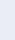 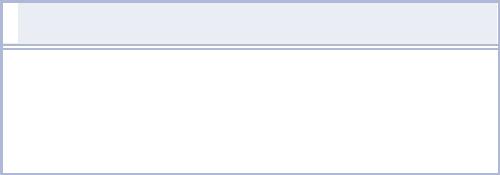 E-mail : Jacob-393203@2freemail.com 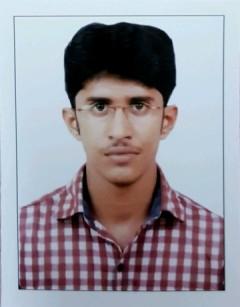 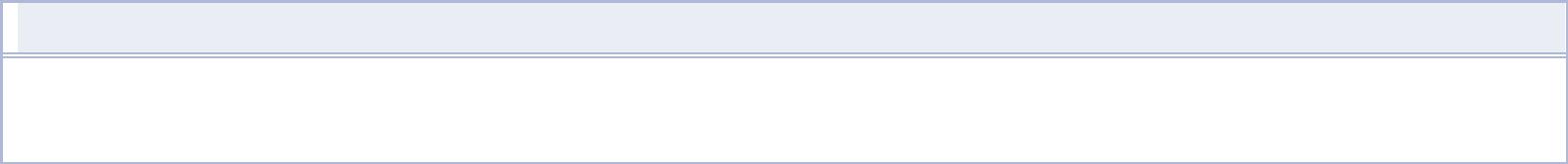 OBJECTIVE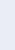 To grow along with this versatile motivating company using my skills as well as my interest for the betterment of the society as well as the company.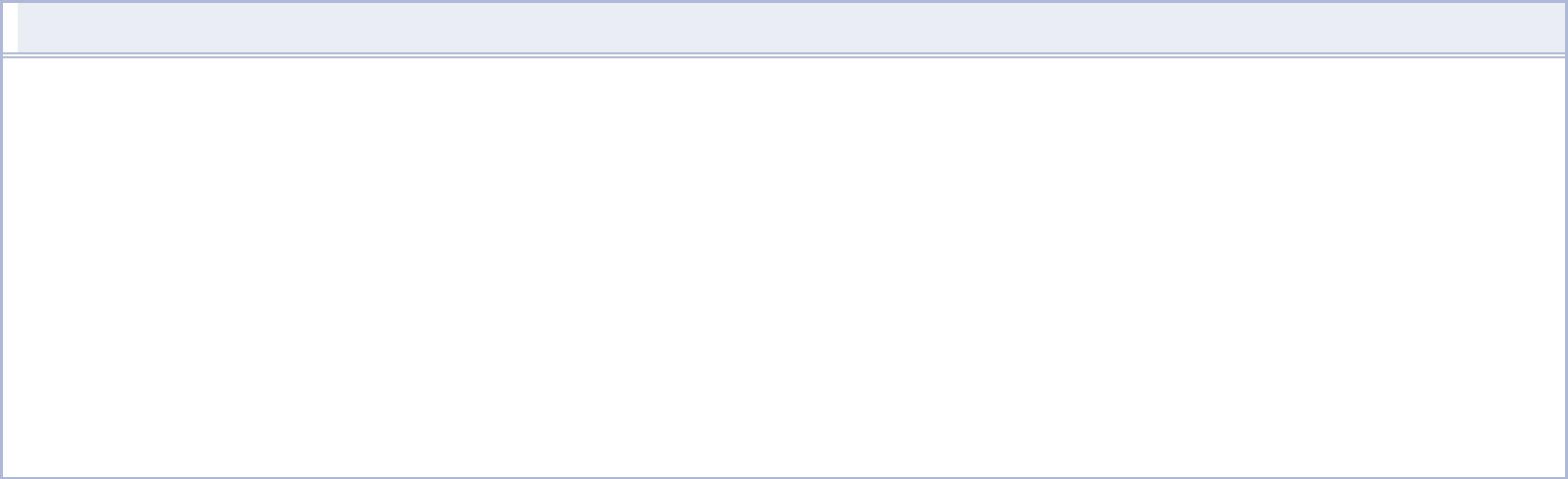 EDUCATION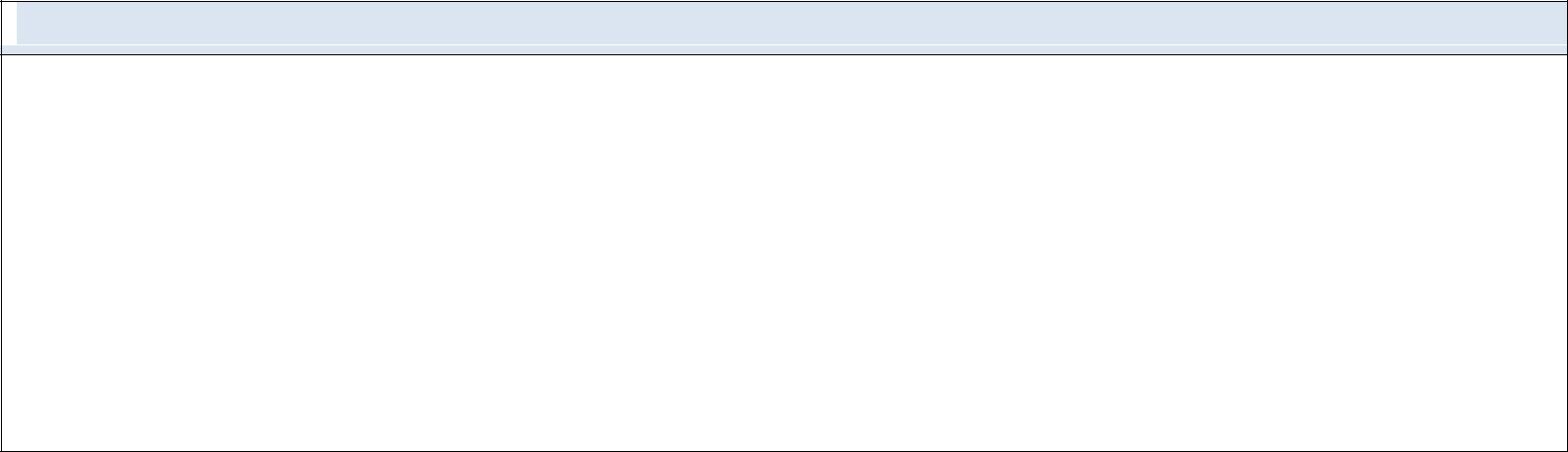 STRENGTHS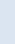 Overall experience 5 yearsDubai Civil defense approved (DCD card holder)Fujairah Civil defense approved engineerNEBOSH safety certifiedValid UAE driving licenseComputer proficiency in AutoCad and MS officeSuccessful completion of various major and minor projects in the UAE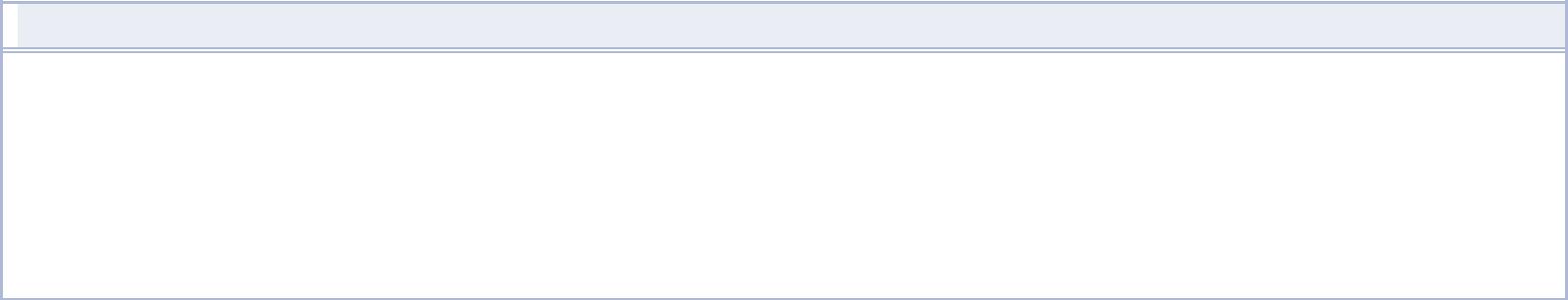 ADDITIONAL QUALIFICATIONS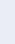 NEBOSH - INTERNATIONAL GENERAL CERTIFICATE (IGC)High rated qualification in Health, safety and Risk ManagementControlling work place hazards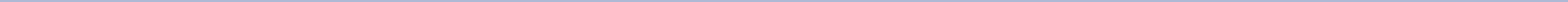 FIRE FIGHTING AND FIRE ALARM DESIGN AND IMPLEMENTATION AS PER NFPADesign of  fire protection systemsHydraulic calculation for sprinklersSelection of equipments according to types of fireHVAC (HEATING VENTILATION AND AIR CONDITIONING)Design and implementationSelection of equipmentDuct sizingChilled water system designEstimation and BOQUse of softwares like HAP, Duct sizer etc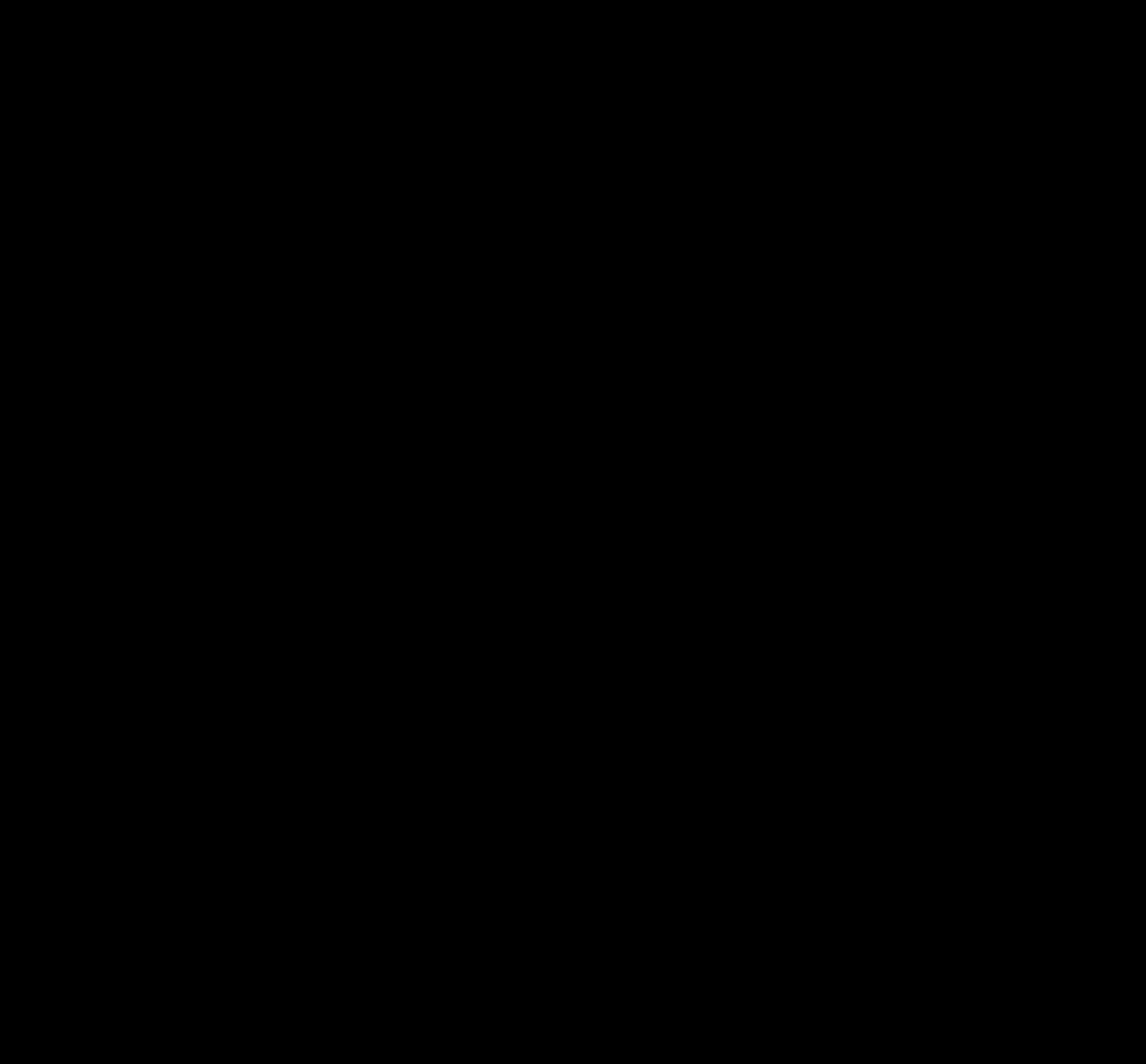 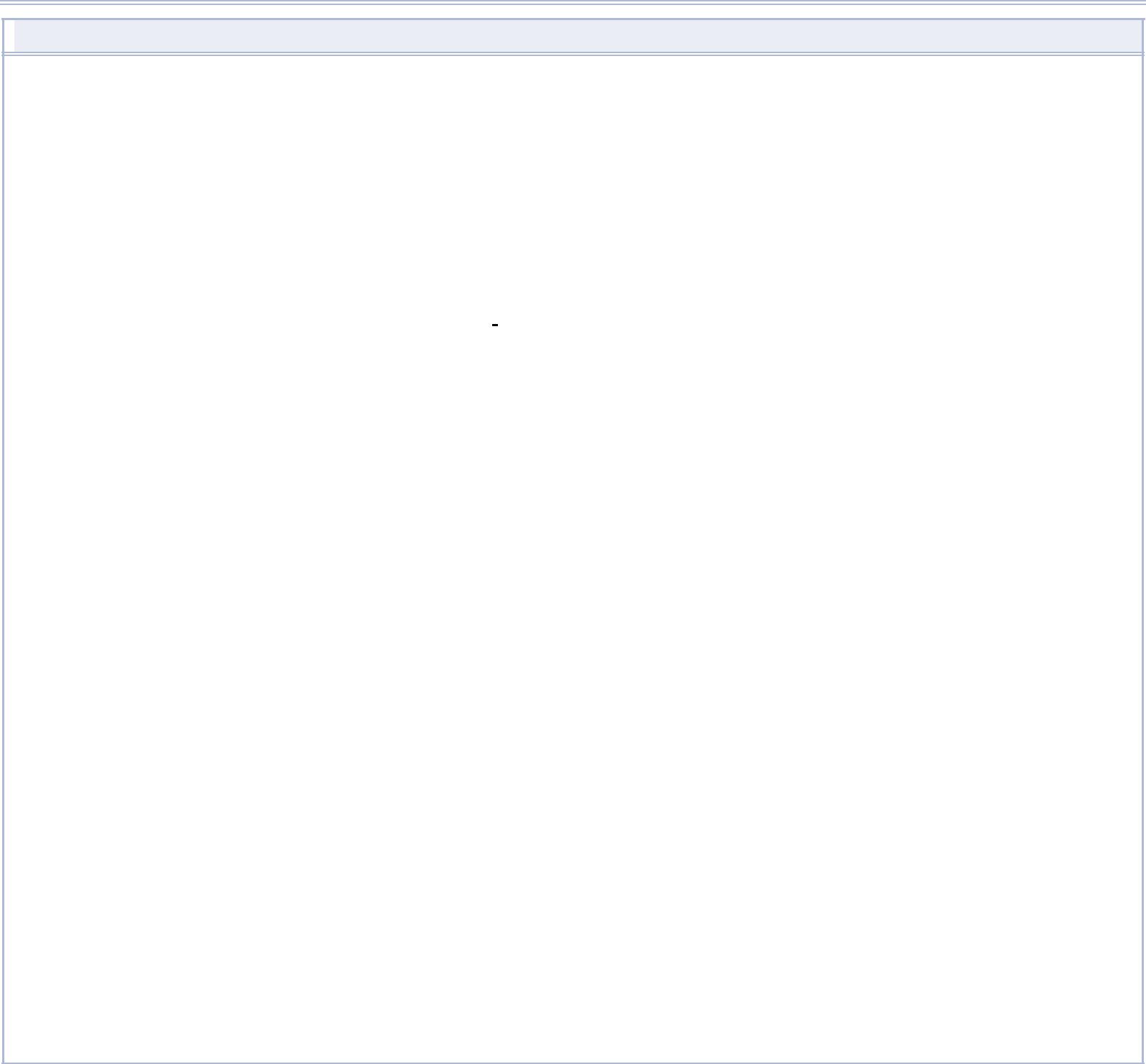 WORK EXPERIENCES: (2016 - 2019)Designation: Projects Manager / Branch Manager Job Responsibilities:Responsible for bringing salesManage a team of technicians and engineers by assigning them projects and tasksAnalysis of ongoing project strategiesResponsible for projects, AMC, and fitout jobsPreparation of shop drawings and liaising with clientsCo-ordination with government authorities like Civil defenseResponsible for overall growth of the company(2014 - 2016)Designation:   Projects Engineer - 2014 - 2015 Projects Manager - 2015 - 2016Job Responsibilities:Estimation and preparation of quotations and bill of quantities as per drawing standardsCreating shop drawings for fire alarm and fire fighting as per UAE life safety code of practice and NFPACo-ordianation between work and officeSite managementAttended meetings with clients, contractors and consultantsMaintained good relationship between labourers, management and civil defensePreparation of technical submittalSKILLSKnowledge of  UAE civil defense fire and life safety code of practiceKnowledge of international standards (NFPA and BS)Knowledge of designing and implementation of fire alarm and fire fighting systemsPROJECTS HANDLED: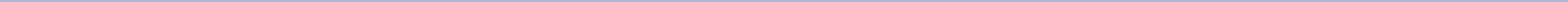 NATIONAL BANK OF ABUDHABI (NBAD) - FUJAIRAH MALL BRANCH Contractor: Derby Interiors, Dubai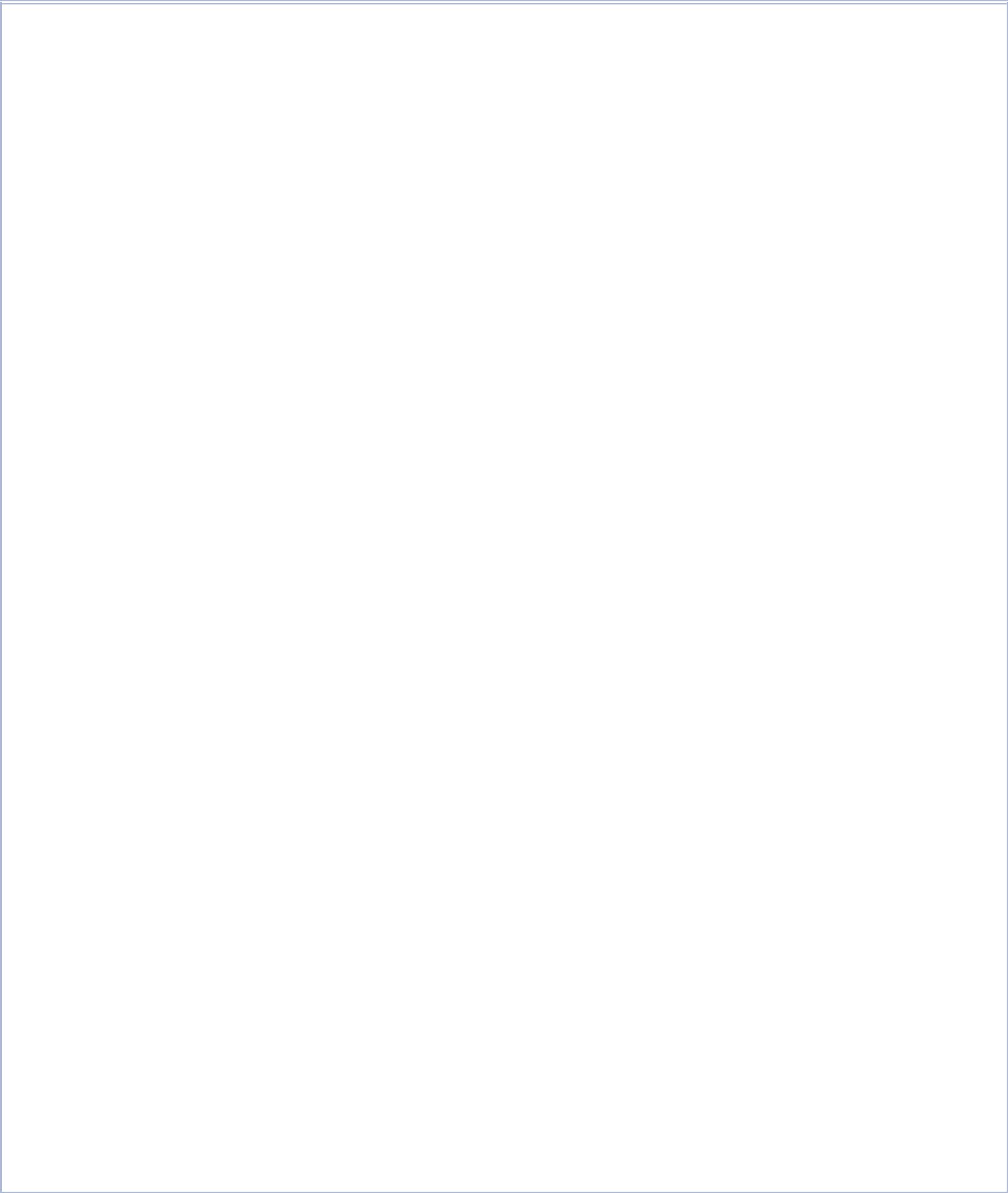 Consultant: World Planners Consultant, Abu DhabiJob role: Project EngineerJob Description: Handled the design, civil defense shop drawing approval and installtion of fire alarm (Simplex brand) systems, Fire fighting systems (Sprinklers and hose reel) and FM 200 system as per the consultant and UAE code specifications.WASTE HEAT RECOVERY (WHR) PLANT in Fujairah Cement Industries, Dibba Contractor: Sinoma Energy Conservation Limited, ChinaConsultant: Energen Infra (Maritius) LimitedJob role: Project EngineerDescription: Waste heat produced from different stages of cement manufacturing is recovered and re-used again so that the electricity is conserved and cost is minimized. This particular plant was protected with fire alarm system addressable type (Firex) and also fire fighting systems.MULTI-TENANT WAREHOUSE - 5,880 SQ. METERS AREA Contractor: North Coast Building Contracting, Fujairah Consultant: Mozoon Engineering, FujairahJob role: Project EngineerDescription: A large multi-tenant warehouse partitioned equally to ten separate warehouses. Each warehouse has a conventional fire alarm system. The complete site was protected with automatic sprinkler system and wet riser system. There is a master panel (addressable type) which is interfaced to all the individual fire alarm control panels.INTERNSHIP 1:Organization :	KHORFAKKAN CONTAINER TERMINAL (GULFTAINER), UAEDuration	:	5 daysTitle	:	MACHINE SHOP, CRANE OPERATION.INTERNSHIP 2:Organization :	KERALA METALS AND MINERALS LIMITED (KMML), CHAVARA (KERALA)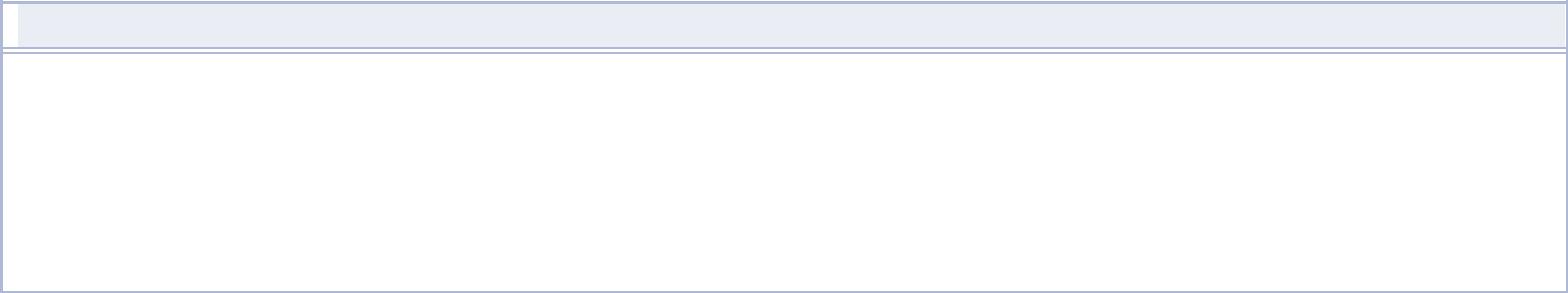 SOFTWARE/COMPUTER PROFICIENCYAutoCadR-HVAC and C-HVACHAP - Hourly Analysis Program For Air ConditioningPC Schematic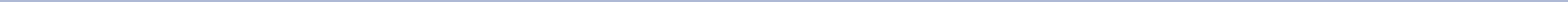 Pro Engineer (CREO) - 3D modeling software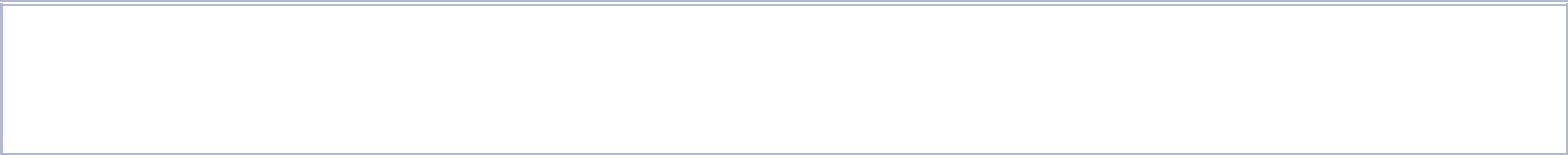 MS OFFICE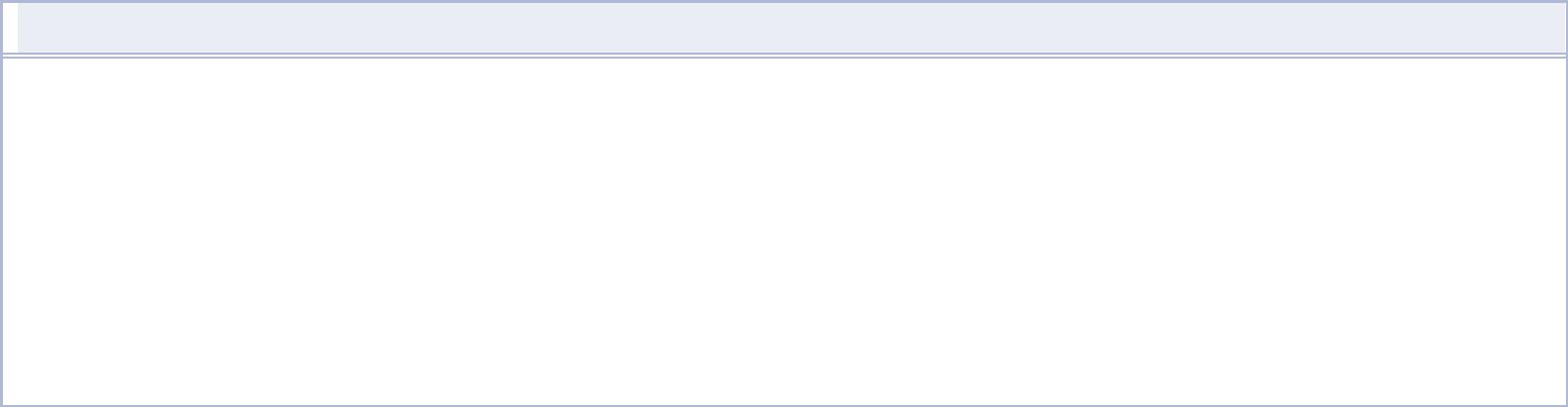 AWARDS/ ACHIEVEMENTSValid UAE driving licenseCompleted a project on Solar and pedal powered domestic washing machine.Participated in Pravega'13 (a national level automobile & IC engine workshop) conducted by Indian Institute of Science, Bangalore.Undergone advanced Pro-Engineer (CREO) software training.Individual Sports Championship Trophy.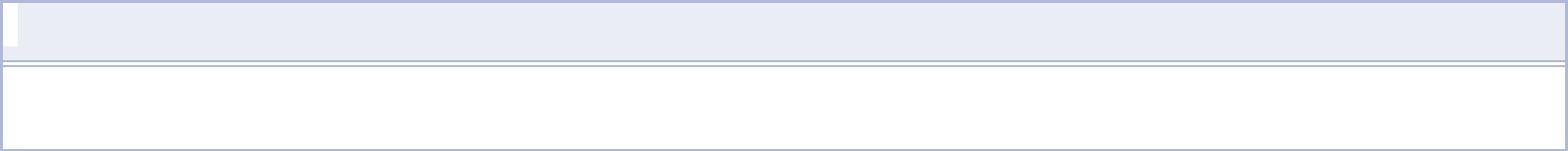 INTERESTS / HOBBIESLearning new ideas and technologiesListening or reading motivational stories of successful people.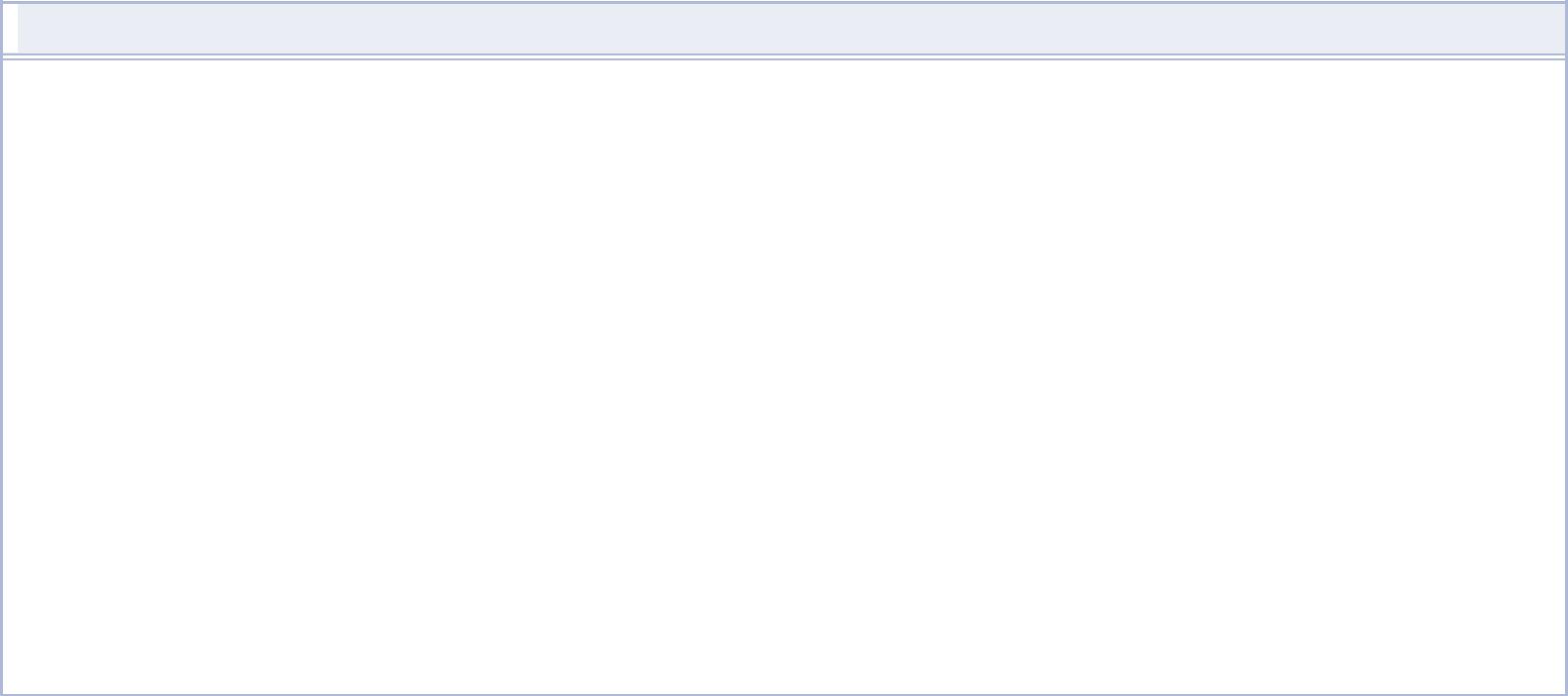 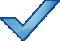 PERSONAL DETAILSDegreeDegreeDegreeInstituteInstituteBoard /Board /Board /YearYear% marks / CGPA% marks / CGPAUniversityUniversityUniversityBachelor of Technology inBachelor of Technology inBachelor of Technology inFederal Institute ofFederal Institute ofFederal Institute ofMahatmaMahatmaMahatmaMahatma2010-20142010-20142010-2014Mechanical Engg. (BTech)Mechanical Engg. (BTech)Mechanical Engg. (BTech)Science and TechnologyScience and TechnologyScience and TechnologyGandhiGandhiGandhi7.62 out of 107.62 out of 10[FISAT], Angamaly[FISAT], Angamaly[FISAT], AngamalyUniversityUniversityUniversityUniversityXIIth - Higher SecondaryXIIth - Higher SecondaryXIIth - Higher SecondaryIndian School Fujairah, UAEIndian School Fujairah, UAEIndian School Fujairah, UAEKerala StateKerala StateKerala StateKerala StateKerala State2009-20102009-20102009-201088.2%EducationEducationEducationBoardBoardBoardXth - Secondary EducationXth - Secondary EducationXth - Secondary EducationIndian School Fujairah, UAEIndian School Fujairah, UAEIndian School Fujairah, UAEKeralaKeralaKerala2007-20082007-20082007-200893.0%State BoardState BoardState BoardState BoardDuration:7 daysTitle:TITANIUM POWDER PRODUCTIONLANGUAGESLANGUAGESReadingWritingSpeakingListeningKNOWNKNOWNEnglishArabicArabicNONOMalayalamHindiHindiINTERMEDIATEINTERMEDIATEOverall UAE Experience:  5 yearsDate of Birth:  11 - MAR - 1992Marital Satus:  Single